Задания для школьной олимпиады по географии для 10 классаТеоретическая часть.1-вопрос. Дайте определение понятиям: фарвартер, афелий, палеонтология, редуценты, фирн.   10 б.2-вопрос. Цель формирования организации СНГ. Опишите деятельность организации.5 б.Особенности ООН. Опишите цель и деятельность организации. 5 б.Тестовые задания1. Наука, изучающая закономерности географического распространения растений и животныхА) Биогеография	В) Флора 	С) Ботаника 	D) Фитология	Е) Фауна2.  Страна, где 99,5 % электроэнергии получают на ГЭС:A) Швейцария	B) Норвегия		C) Франция		D) Австрия		E) Италия3. Древние Баянаульские горы находятся в пределах особо охраняемой территории, называемойА) Заказником	В) Заповедником	С) Национальным парком  D) ПТК  Е) Памятником4. Выберите из перечисленных мировые религии:А) иудаизм	В) индуизм	С) буддизм	D) сикхизм	Е) ислам	F) христианство G) синтоизм5. Выберите характеристики, относящиеся к развивающимся странам: А) высокие темпы роста населенияВ) высокие показатели ВВП на душу населенияС) преимущественный экспорт сырья, импорт продукции обрабатывающей промышленности и продовольствияD) многоукладная экономика с сосуществованием современных производств и ареалов натурального хозяйства Е) высокие показатели средней ожидаемой продолжительности жизни6. Рентгеноаппаратуру производят в городеА) Алга	В) Актобе	С) Атырау	D) Актау	Е) Аркалык 7. Подчеркните федеративные республики: 1) Австрия	2) Бельгия	3) Молдавия		4) Норвегия 		5) Великобритания6) Португалия	7) Болгария	8) Ватикан 	9) ФРГ	10) Нидерланды8. Подчеркните два  островных государства, расположенных в Америке: 1) Тринидад и Тобаго	2) Гайана 	3) Панама	4) Сейшельские острова	5) Маврикий6) Науру	7) Вануату	8) Гренада	9) Белиз	10) Кипр9. Приозерный мегалополис США протянулся между городамиА) Сан-Диего и Сан-ФранцискоВ) Бостон и Вашингтон С) Чикаго и ПиттсбургD) Сан-Франциско и Лос-Анжелес Е) Сан-Диего и Сан-Хосе 10. Геополитика являлась официальной доктриной в (ХХ в.): А) Италии	В) СССР	С) Японии	D) США	Е) фашистской Германии11. Какое дерево больше других испаряет влаги (14 т/год)?A) Араукария	B) Казуарина	C) Южный бук	D) Акация	E) Эвкалипт12. Течение, которое 1 раз в 7-14 лет подходит к побережью Южной Америки?A) Перуанское	B) Эль-Ниньо	C) Росби	D) Бразильское	E) Фолклендское13. Экономический район, в пределах которого сосредоточена главная лесная база Казахстана А) Южный	В) Западный		С) Центральный	D) Северный	Е) Восточный 14. Вторая по высоте вершина мира (8611 м.)A) Канченджанга	B) Чогори	C) Джаулагири	D) Аннапурна	E) Макалу15. Чему равен расход реки, если ее глубина  1 м, ширина  20 м, а скорость течения 2 м/с, куб.м/с?A) 20 куб м/с	B) 40 куб м/с	C) 100 куб м/с	D) 400 куб м/с	E) 4000 куб м/с30 бПрактическая часть.Задание 1. Все, кто читал роман Жюля Верна «Дети капитана Гранта», помнят, какие удивительные приключения довелось испытать его героям в поисках капитана Гранта.Они пересекли по параллели 37° ю.ш. всю Южную Америку, прошли по Атлантическому и Индийскому океанам, двигаясь по этой же параллели, они посетили Австралию и Новую Зеландию. Наконец на о. Табор в Тихом океане они встретились с отважным моряком.Героям книги пришлось совершить почти кругосветное путешествие. И все потому, что в документе, который они обнаружили в бутылке, выловленной в море, сохранилось только обозначение широты – 37°11' ю.ш.Представьте, как изменилось бы путешествие героев, если бы вместо 37° ю.ш. им пришлось пройти по 20° ю.ш. Какие природные объекты они бы пересекли? Перечислите возможные опасности, подстерегающие их в пути. Стало бы их путешествие легче или тяжелее описанного Жюлем Верном и почему?15 б.Задание 2.  Соотнесите: автомобильный бренд – страна. (5 б.)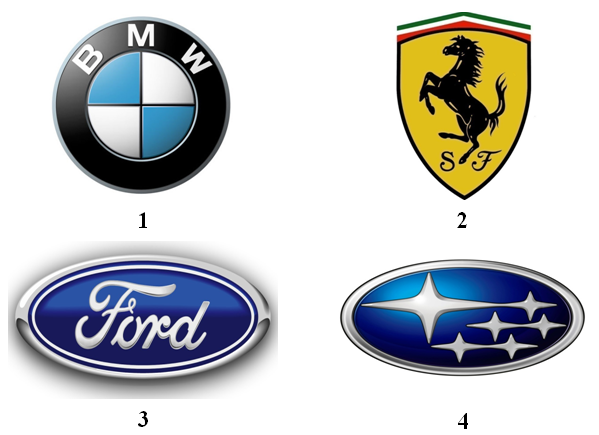 а) США 		б) Италия 		в) Германия 		г) ЯпонияА) 1а, 2б, 3в, 4г 					Б) 1в, 2б, 3а, 4гВ) 1в, 2б, 3г,4а 					Г) 1б, 2а, 3г, 4вЗадание 3. Вычислите географическое положение и координаты следующих городов: (10б)Задание 4.  Найдите соответствие между страной и денежной единицей. (5б.)А) 1а, 2б, 3в, 4г 					Б) 1б, 2а, 3г, 4вВ) 1г, 2в, 3а, 4б 					Г) 1в, 2г, 3б,4аЗадание 5. Установите соответствие: страна – форма правления монархии. (5б.)А) 1а, 2б, 3г, 4д, 5е, 6в 				Б) 1г, 2а, 3е, 4б, 5д, 6вВ) 1б, 2в, 3д, 4г, 5а, 6е 				Г) 1в, 2е, 3б, 4д, 5а, 6гЗадание 6.Итого 100 баллов.№ГородГосударствоКоординаты1Антананариву2Канберра3Варшава4Тирана 5Амстердам1) Вьетнама) лари2) Коста-Рикаб) ранд3) Грузияв) колон4) ЮАРг) донг1) Брунейа) империя2) Данияб) эмират3) Катарв) султанат4) Лихтенштейн г) великое герцогство5) Японияд) княжество6) Люксембурге) королевство Запишите в таблицу название достопримечательности, город и страну в которой она располагается: (10 б.)Запишите в таблицу название достопримечательности, город и страну в которой она располагается: (10 б.)Запишите в таблицу название достопримечательности, город и страну в которой она располагается: (10 б.)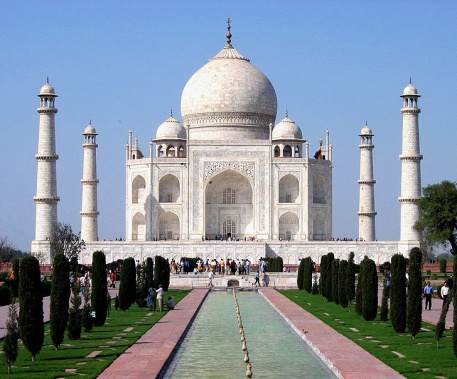 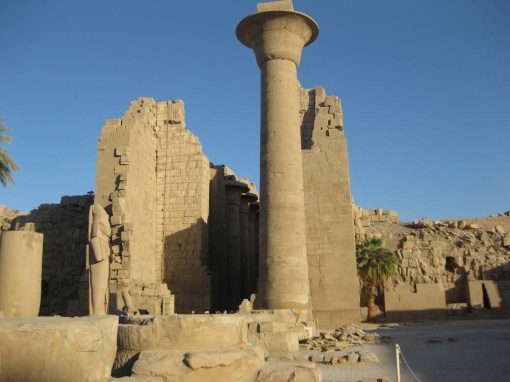 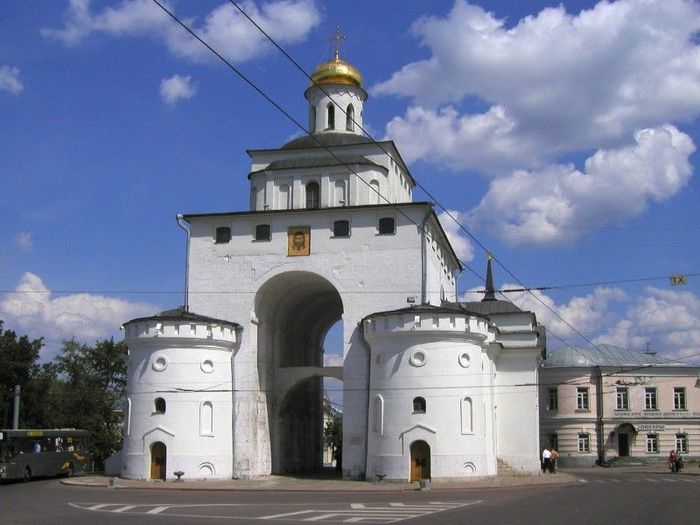 №1№ 2№ 3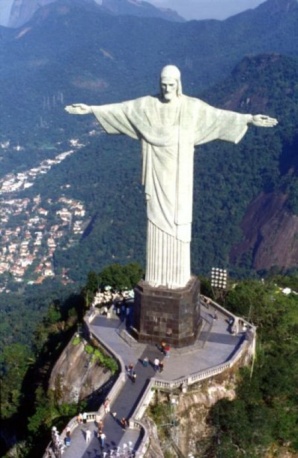 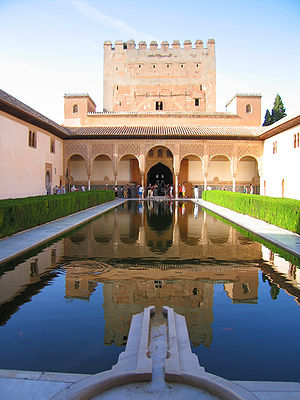 № 4№ 5